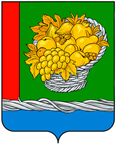 РЕСПУБЛИКА  ДАГЕСТАН СОБРАНИЕ  ДЕПУТАТОВ МУНИЦИПАЛЬНОГО РАЙОНА«МАГАРАМКЕНТСКИЙ  РАЙОН»РЕШЕНИЕ « 28 » марта  2023 г.                                                                      № - 122VIIсд                                                          с.МагарамкентОб утверждении Положения о порядке организации и проведения общественных обсуждений, публичных слушаний по вопросам градостроительной деятельности на территории МР «Магарамкентский район».В соответствии с Градостроительным кодексом Российской Федерации, Федеральным законом от 06.10.2003 № 131-ФЗ «Об общих принципах организации местного самоуправления в Российской Федерации»,  Уставом МР «Магарамкентский район»,  Собрание депутатов муниципального района «Магарамкентский район»  р е ш и л о:1. Утвердить Положение о порядке организации и проведения общественных обсуждений, публичных слушаний по вопросам градостроительной деятельности на территории МР «Магарамкентский район» согласно приложению к настоящему решению (далее – Положение).2. Признать утратившим силу решение Собрания депутатов муниципального района «Магарамкентский район» от 28.10.2014 № 190-Vсд «Об утверждении Положения о публичных слушаниях в муниципальном районе «Магарамкентский район».     3. Настоящее решение вступает в силу со дня его официального опубликования.     4. МКУ «Информационный центр» опубликовать настоящее решение на официальном сайте МР «Магарамкентский район»  (www. adminmr.ru ).     5. Настоящее решение вступает в силу после его официального опубликования (обнародования) в районной газете «Самурдин сес».Председатель   Собрания депутатов             Глава                                                                                              МР «Магарамкентский район»                     МР«Магарамкентский район» Н.А.Алияров   _____________                         Ф.З.Ахмедов     _____________        Приложение        к решению Собрания депутатов        МР «Магарамкентский район»        от «28»марта 2023 г. № - 122VIIсд                                                                         ПОЛОЖЕНИЕо порядке организации и проведения общественных обсуждений, публичных слушаний по вопросам градостроительной деятельности на территории МР «Магарамкентский район»I. Общие положения1.1. Настоящее Положение определяет порядок организации и проведения общественных обсуждений, публичных слушаний по вопросам градостроительной деятельности на территории МР «Магарамкентский район» (далее – Положение). 1.2. В целях соблюдения права человека на благоприятные условия жизнедеятельности, прав и законных интересов правообладателей земельных участков и объектов капитального строительства проводятся:публичные слушания по проекту генеральных планов сельских поселений, входящих в состав МР «Магарамкентский район», проекту Правил землепользования и застройки сельских поселений, входящих в состав МР «Магарамкентский район», а также правил землепользования и застройки межселенных территорий муниципального района «Магарамкентский район, проектам, предусматривающим внесение изменений в один из указанных утвержденных документов, за исключением случаев, предусмотренных действующим законодательством;общественные обсуждения по проектам планировки территории, проектам межевания территории, проектам, предусматривающим внесение изменений в один из указанных утвержденных документов, проектам решений о предоставлении разрешения на условно разрешенный вид использования земельного участка или объекта капитального строительства, проектам решений о предоставлении разрешения на отклонение от предельных параметров разрешенного строительства, реконструкции объектов капитального строительства, за исключением случаев, предусмотренных действующим законодательством (далее – Проект).1.3. Понятия, использованные в Положении, применяются в значениях, которые определены законодательством.1.4. Расходы, связанные с организацией и проведением общественных обсуждений или публичных слушаний по вопросам градостроительной деятельности на территории МР «Магарамкентский район», несут соответственно органы местного самоуправления МР «Магарамкентский район», а также физические, юридические лица, являющиеся разработчиками проекта, подлежащего рассмотрению на общественных обсуждениях или публичных слушаниях.Расходы физических и юридических лиц, связанные с организацией и проведением общественных обсуждений или публичных слушаний по вопросам градостроительной деятельности на территории МР «Магарамкентский район», компенсации не подлежат.1.5. Инициаторами проведения общественных обсуждений или публичных слушаний являются комиссия по подготовке проекта Правил землепользования и застройки МР «Магарамкентский район», созданная правовым актом МР «Магарамкентский район», учреждение администрации МР «Магарамкентский район», реализующее полномочия в сфере градостроительства и архитектуры (далее – Инициатор).1.6. При введении в Республике Дагестан, в том числе в МР «Магарамкентский район», в соответствии с действующим законодательством режима чрезвычайной ситуации, режима повышенной готовности или возникновении иных ситуаций, предусмотренных законодательством и ограничивающих проведение общественных мероприятий с участием граждан, собрание участников публичных слушаний проводится дистанционно с ведением видеотрансляции в информационно-телекоммуникационной сети Интернет.1.7. Организация и проведение общественных обсуждений осуществляется посредством муниципальной информационной системы, обеспечивающей проведение общественных обсуждений с использованием информационно-телекоммуникационной сети Интернет (официальный сайт МР «Магарамкентский район»  (www. adminmr.ru) (далее – информационная система) .1.8. Информационная система обеспечивает возможность:1.8.1 проверки участниками общественных обсуждений полноты и достоверности отражения в Информационной системе внесенных ими предложений и замечаний;1.8.2 представления информации о результатах общественных обсуждений, количестве участников общественных обсуждений.1.9. В целях обеспечения всем заинтересованным лицам равных возможностей для участия в публичных слушаниях по рассмотрению проекта Генерального плана МР «Магарамкентский район», проекта Правил землепользования и застройки МР «Магарамкентский район», проекта о внесении изменений в один из указанных утвержденных документов территория МР «Магарамкентский район» может быть разделена на части.В отношении проекта, предусматривающего изменения в Генеральный план МР «Магарамкентский район», Правила землепользования и застройки МР «Магарамкентский район» применительно ко всей территории МР «Магарамкентский район», публичные слушания проводятся в каждом сельском поселении МР «Магарамкентский район», являющемся административно-территориальной единицей, а также в помещениях, занимаемых функциональными органами и подразделениями администрации МР «Магарамкентский район».В отношении проекта, предусматривающего изменения в Генеральный план МР «Магарамкентский район», Правила землепользования и застройки МР «Магарамкентский район» в связи с принятием решения о комплексном развитии территории, публичные слушания могут проводиться в границах территории, в отношении которой принято решение о комплексном развитии территории.В отношении проекта, предусматривающего изменения в Правила землепользования и застройки МР «Магарамкентский район» применительно к градостроительному регламенту, установленному для конкретной территориальной зоны, публичные слушания проводятся в границах территориальной зоны, для которой установлен такой градостроительный регламент.В отношении проекта планировки территории, проекта межевания территории, проекта, предусматривающего внесение изменений в один из указанных утвержденных документов, общественные обсуждения проводятся в границах территории, в отношении которой подготовлены данные проекты.В отношении проекта решения о предоставлении разрешения на условно разрешенный вид использования земельного участка или объекта капитального строительства, проекта решения о предоставлении разрешения на отклонение от предельных параметров разрешенного строительства, реконструкции объектов капитального строительства общественные обсуждения проводятся в границах территориальной зоны, в которой расположен земельный участок или объект капитального строительства, в отношении которых подготовлены данные проекты.II. Процедуры проведения общественных обсуждений, публичных слушаний2.1. Процедура проведения общественных обсуждений состоит из следующих этапов:2.1.1 оповещение о начале общественных обсуждений;2.1.2 размещение Проекта и информационных материалов к нему на официальном сайте МР «Магарамкентский район» в информационно-телекоммуникационной сети Интернет (далее – Официальный сайт) и открытие экспозиции или экспозиций такого Проекта;2.1.3 проведение экспозиции или экспозиций Проекта;2.1.4 подготовка и оформление протокола общественных обсуждений;2.1.5 подготовка и опубликование заключения о результатах общественных обсуждений.2.2. Процедура проведения публичных слушаний состоит из следующих этапов:2.2.1 оповещение о начале публичных слушаний;2.2.2 размещение Проекта и информационных материалов к нему на Официальном сайте и открытие экспозиции или экспозиций такого Проекта;2.2.3 проведение экспозиции или экспозиций Проекта;2.2.4 проведение собрания или собраний участников публичных слушаний;2.2.5 подготовка и оформление протокола публичных слушаний;2.2.6 подготовка и опубликование заключения о результатах публичных слушаний.III. Функции органов администрации МР «Магарамкентский район» при организации и проведении общественных обсуждений, публичных слушаний3.1. Подготовку, организацию и проведение общественных обсуждений или публичных слушаний в отношении Проектов осуществляет функциональный орган администрации МР «Магарамкентский район», осуществляющий функции в сфере градостроительной деятельности (далее – Организатор). Непосредственную организацию и проведение публичных слушаний в границах административно-территориальных единиц (сельских поселений, входящих в состав  МР «Магарамкентский район») обеспечивает специально созданная на основании правового акта администрации МР «Магарамкентский район» комиссия.3.2. Функции Организатора при проведении общественных обсуждений или публичных слушаний:3.2.1 на основании поступивших от Инициатора Главе МР «Магарамкентский район» Проекта и информационных материалов к нему для назначения общественных обсуждений или публичных слушаний обеспечивает подготовку, опубликование оповещения о начале общественных обсуждений или публичных слушаний в печатном средстве массовой информации районная газета «Самурдин сес»  (далее – районная газета) и размещение его на официальном сайте;3.2.2 обеспечивает размещение Проекта и информационных материалов к нему на Официальном сайте (в отношении проекта Правил землепользования и застройки МР «Магарамкентский район», проектов, предусматривающих внесение изменений в них, обеспечивает также опубликование такого Проекта в районной газете);3.2.3 организует проведение экспозиции или экспозиций Проекта, консультирование посетителей экспозиции или экспозиций Проекта, а также выступления на собраниях участников публичных слушаний представителей разработчика(ов) Проекта;3.2.4 организует распространение информационных материалов о Проекте в период проведения экспозиции или экспозиций Проекта посредством размещения на Официальном сайте;3.2.5 осуществляет идентификацию участников общественных обсуждений или публичных слушаний при подготовке и оформлении протокола общественных обсуждений или публичных слушаний на основании поступивших предложений или замечаний участников публичных слушаний;3.2.6 осуществляет подготовку и оформление протокола общественных обсуждений или публичных слушаний;3.2.7 направляет протокол общественных обсуждений или публичных слушаний в адрес Инициатора, разработчику Проекта для подготовки мнения в целях подготовки аргументированных рекомендаций о целесообразности или нецелесообразности учета внесенных в ходе общественных обсуждений или публичных слушаний предложений и замечаний;3.2.8 осуществляет подготовку заключения о результатах общественных обсуждений или публичных слушаний, его опубликование в районной газете и размещение на Официальном сайте. 3.3. комиссия:3.3.1 непосредственно в органах местного самоуправления сельских  поселений МР «Магарамкентский район» реализует функции технического, информационного обеспечения публичных слушаний;3.3.2 распространяет оповещение о начале общественных обсуждений или публичных слушаний, в том числе путем размещения на информационных стендах и иными способами, обеспечивающими доступ участников общественных обсуждений или публичных слушаний к указанной информации;3.3.3 организует распространение информационных материалов о Проекте в период проведения экспозиции или экспозиций Проекта посредством направления их в органах местного самоуправления сельских  поселений МР «Магарамкентский район»;3.3.4 обеспечивают проведение экспозиции или экспозиций Проекта; 3.3.5 осуществляют сбор замечаний и предложений участников общественных обсуждений или публичных слушаний, поступающих в ходе проведения экспозиции или экспозиций Проекта, а также в ходе проведения собрания участников публичных слушаний в каждом сельском поселении МР «Магарамкентский район», входящих в состав муниципального района;3.3.6 осуществляют ведение книги (журнала) учета посетителей экспозиции или экспозиций Проекта; 3.3.7 осуществляют регистрацию, идентификацию участников публичных слушаний при проведении собрания участников публичных слушаний;3.3.8 проводят собрание или собрания участников публичных слушаний;3.3.9 осуществляют подготовку протокола собрания участников публичных слушаний в соответствии с установленными требованиями;3.3.10 обеспечивают своевременное представление Организатору книг (журналов) учета посетителей экспозиции или экспозиций Проекта, протоколов собраний участников публичных слушаний, а также документов, представленных участниками общественных обсуждений или публичных слушаний в целях их идентификации, для подготовки и оформления протокола общественных обсуждений или публичных слушаний, заключения о результатах общественных обсуждений или публичных слушаний.IV. Участники общественных обсуждений, публичных слушаний4.1. Участниками общественных обсуждений, публичных слушаний являются:4.1.1 по проекту Генерального плана МР «Магарамкентский район», проекту Правил землепользования и застройки МР «Магарамкентский район», проектам планировки территории, проектам межевания территории, проектам, предусматривающим внесение изменений в один из указанных утвержденных документов, являются граждане, постоянно проживающие на территории, в отношении которой подготовлены данные проекты, правообладатели находящихся в границах этой территории земельных участков и (или) расположенных на них объектов капитального строительства, а также правообладатели помещений, являющихся частью указанных объектов капитального строительства;4.1.2 по проектам решений о предоставлении разрешения на условно разрешенный вид использования земельного участка или объекта капитального строительства, проектам решений о предоставлении разрешения на отклонение от предельных параметров разрешенного строительства, реконструкции объектов капитального строительства являются граждане, постоянно проживающие в пределах территориальной зоны, в границах которой расположен земельный участок или объект капитального строительства, в отношении которых подготовлены данные проекты, правообладатели находящихся в границах этой территориальной зоны земельных участков и (или) расположенных на них объектов капитального строительства, граждане, постоянно проживающие в границах земельных участков, прилегающих к земельному участку, в отношении которого подготовлены данные проекты, правообладатели таких земельных участков или расположенных на них объектов капитального строительства, правообладатели помещений, являющихся частью объекта капитального строительства, в отношении которого подготовлены данные проекты, а в случае, предусмотренном частью 3 статьи 39 Градостроительного кодекса Российской Федерации, также правообладатели земельных участков и объектов капитального строительства, подверженных риску негативного воздействия на окружающую среду в результате реализации данных проектов.4.2. Участники общественных обсуждений или публичных слушаний в целях идентификации представляют сведения о себе: фамилию, имя, отчество (при наличии), дату рождения, адрес места жительства (регистрации) – для физических лиц, с приложением документов, подтверждающих такие сведения; наименование, основной государственный регистрационный номер, место нахождения и адрес – для юридических лиц, с приложением документов, подтверждающих такие сведения. 4.3. Участники общественных обсуждений или публичных слушаний, являющиеся правообладателями соответствующих земельных участков и (или) расположенных на них объектов капитального строительства и (или) помещений, являющихся частью указанных объектов капитального строительства, также представляют сведения соответственно о таких земельных участках, объектах капитального строительства, помещениях, являющихся частью указанных объектов капитального строительства, из Единого государственного реестра недвижимости и иные документы, устанавливающие или удостоверяющие их права на такие земельные участки, объекты капитального строительства, помещения, являющиеся частью указанных объектов капитального строительства.4.4. В случае внесения участником общественных обсуждений предложений и замечаний в отношении Проекта, рассматриваемого на общественных обсуждениях посредством Информационной системы, представление указанных в пункте 4.2 Положения документов, подтверждающих сведения об участниках общественных обсуждений (фамилию, имя, отчество (при наличии), дату рождения, адрес места жительства (регистрации) – для физических лиц; наименование, основной государственный регистрационный номер, место нахождения и адрес – для юридических лиц), не требуется.В случае если участник общественных обсуждений является правообладателем земельных участков и (или) расположенных на них объектов капитального строительства и (или) помещений, являющихся частью указанных объектов капитального строительства, указанных в подпунктах 4.1.1, 4.1.2 Положения, то участником общественных обсуждений требуется представление сведений о таких земельных участках, объектах капитального строительства, помещениях, являющихся частью указанных объектов капитального строительства, из Единого государственного реестра недвижимости и иных документов, устанавливающих или удостоверяющих их права на такие земельные участки, объекты капитального строительства, помещения, являющиеся частью указанных объектов капитального строительства.4.5. Обработка персональных данных участников общественных обсуждений или публичных слушаний осуществляется с учетом требований, установленных Федеральным законом от 27.07.2006 № 152-ФЗ «О персональных данных».V. Сроки проведения общественных обсуждений, публичных слушаний5.1. Срок проведения общественных обсуждений или публичных слушаний указывается в правовом акте Главы МР «Магарамкентский район» о назначении общественных обсуждений или публичных слушаний и, если иное не предусмотрено действующим законодательством, составляет:5.1.1 по проекту Генерального плана МР «Магарамкентский район», проекту, предусматривающему внесение изменений в него, за исключением случая, предусмотренного подпунктом 5.1.2 Положения, – не менее одного месяца и не более трех месяцев со дня опубликования оповещения о начале публичных слушаний до дня опубликования заключения о результатах публичных слушаний;5.1.2 по проекту, предусматривающему внесение изменений в Генеральный план МР «Магарамкентский район», предусмотренных частью 7.1 статьи 25 Градостроительного кодекса Российской Федерации, – не менее одного месяца и не более двух месяцев со дня опубликования оповещения о начале публичных слушаний до дня опубликования заключения о результатах публичных слушаний;5.1.3 по проекту Правил землепользования и застройки МР «Магарамкентский район», проекту, предусматривающему внесение в них изменений, за исключением случаев, предусмотренных подпунктами 5.1.4, 5.1.5 Положения, – не менее одного и не более трех месяцев со дня опубликования такого Проекта до дня опубликования заключения о результатах публичных слушаний; 5.1.4 по проекту, предусматривающему внесение изменений в Правила землепользования и застройки МР «Магарамкентский район» в части изменений в градостроительный регламент, установленный для конкретной территориальной зоны, – не более чем один месяц со дня опубликования такого Проекта до дня опубликования заключения о результатах публичных слушаний;5.1.5 по проекту, предусматривающему внесение изменений в Правила землепользования и застройки МР «Магарамкентский район» в связи с принятием решения о комплексном развитии территории, – не более чем один месяц со дня опубликования такого Проекта до дня опубликования заключения о результатах публичных слушаний;5.1.6 по проекту решения о предоставлении разрешения на условно разрешенный вид использования земельного участка или объекта капитального строительства, проекту решения о предоставлении разрешения на отклонение от предельных параметров разрешенного строительства, реконструкции объектов капитального строительства – не более одного месяца со дня опубликования оповещения о начале общественных обсуждений до дня опубликования заключения о результатах общественных обсуждений;5.1.7 по проекту планировки территории, проекту межевания территории, проекту, предусматривающему внесение изменений в один из указанных утвержденных документов, – не менее одного месяца и не более трех месяцев со дня опубликования оповещения о начале общественных обсуждений до дня опубликования заключения о результатах общественных обсуждений.5.2. Общественные обсуждения или публичные слушания считаются состоявшимися в случаях, когда выполнены требования Положения в части соблюдения сроков и этапов процедуры проведения общественных обсуждений или публичных слушаний.Тот факт, что в общественных обсуждениях или публичных слушаниях, подготовленных и проведенных с соблюдением всех указанных требований, не приняло участие ни одно лицо, не является основанием для признания общественных обсуждений или публичных слушаний несостоявшимися.VI. Оповещение о начале общественных обсуждений, публичных слушаний6.1. Основанием для назначения общественных обсуждений или публичных слушаний является поступление Главе МР «Магарамкентский район» от Инициатора Проекта с информационными материалами к нему.Общественные обсуждения или публичные слушания назначаются правовым актом Главы МР «Магарамкентский район».6.2. Правовой акт Главы МР «Магарамкентский район» о назначении общественных обсуждений или публичных слушаний является оповещением о начале общественных обсуждений или публичных слушаний и должен содержать информацию о:6.2.1 проекте и перечне информационных материалов к нему;6.2.2 порядке и сроках проведения общественных обсуждений или публичных слушаний по Проекту;6.2.3 месте, дате открытия экспозиции или экспозиций Проекта, о сроках проведения экспозиции или экспозиций такого Проекта, о днях и часах, в которые возможно посещение указанных экспозиции или экспозиций;6.2.4 порядке, сроке и форме внесения участниками общественных обсуждений или публичных слушаний предложений и замечаний, касающихся Проекта.6.3. Оповещение о начале общественных обсуждений также должно содержать информацию об Официальном сайте, на котором будут размещены Проект и информационные материалы к нему, с использованием которой будут проводиться общественные обсуждения. 6.4. Оповещение о начале публичных слушаний также должно содержать информацию об Официальном сайте, на котором будут размещены Проект и информационные материалы к нему, информацию о дате, времени и месте проведения собрания или собраний участников публичных слушаний, в том числе с учетом проведения публичных слушаний дистанционно в соответствии с пунктом 1.6 Положения.6.5. Оповещение о начале общественных обсуждений или публичных слушаний:6.5.1 не позднее чем за семь дней до дня размещения на Официальном сайте Проекта подлежит одновременному опубликованию в районной газете и размещению на Официальном сайте;6.5.2 распространяется на информационных стендах, оборудованных около зданий органов местного самоуправления сельских поселений МР «Магарамкентский район», и иными способами, обеспечивающими доступ участников общественных обсуждений или публичных слушаний к указанной информации. Информационные стенды размещаются в течение всего срока проведения общественных обсуждений или публичных слушаний. Информация, расположенная на информационных стендах, не должна содержать исправлений, дописок и должна поддаваться прочтению, не должна размещаться информация, не связанная с организацией и проведением общественных обсуждений или публичных слушаний.VII. Размещение Проекта и информационных материалов к нему, внесение предложений и замечаний к Проекту7.1. Размещение Проекта и информационных материалов к нему осуществляется на Официальном сайте, а также в Информационной системе (в случае проведения общественных обсуждений) не ранее чем через семь дней, но не позднее чем через десять дней со дня опубликования оповещения о начале общественных обсуждений или публичных слушаний в районной газете.7.2. В период размещения Проекта и информационных материалов к нему и проведения экспозиции такого Проекта участники общественных обсуждений или публичных слушаний, прошедшие в соответствии с пунктом 4.2 Положения идентификацию, имеют право вносить предложения и замечания, касающиеся такого Проекта, по форме согласно приложению 1 к Положению, предусматривающей согласие на обработку персональных данных:7.2.1 посредством Информационной системы (в случае проведения общественных обсуждений); 7.2.2 в письменной или устной формах в ходе проведения собрания или собраний участников публичных слушаний (в случае проведения публичных слушаний);7.2.3 в письменной форме или в форме электронного документа в адрес Организатора: путем личного обращения и (или) по почте по адресу: 368780, РД, Магарамкентский район, с. Магарамкент, ул. Гагарина, д. 2; по электронной почте по адресу: e-mail: mkentrayon@e-dag.ru (в случае проведения общественных обсуждений или публичных слушаний);7.2.4 посредством записи в книге (журнале) учета посетителей экспозиции Проекта.7.3. Предложения и замечания, касающиеся Проекта, в форме электронного документа направляются на электронную почту Организатора, качество электронных документов должно позволять в полном объеме прочитать текст документа и распознать его текст, реквизиты документа.7.4. В период размещения Проекта и информационных материалов к нему и проведения экспозиции или экспозиций такого Проекта иные жители МР «Магарамкентский район», не являющиеся участниками общественных обсуждений или публичных слушаний, также вправе направить в адрес Организатора мнение о таком Проекте по форме согласно приложению 1 к Положению.Указанные в абзаце первом настоящего пункта мнения иных МР «Магарамкентский район»  имеют информационный характер и не подлежат включению в протокол общественных обсуждений или публичных слушаний и заключение о результатах общественных обсуждений или публичных слушаний в соответствии с разделом 10 Положения. Указанные мнения Организатор направляет в адрес Инициатора для сведения.7.5. Организатор для получения достоверных сведений о земельных участках, объектах капитального строительства, расположенных в границах территории, в отношении которой подготовлен Проект, при необходимости запрашивает сведения через единую систему межведомственного электронного взаимодействия (СМЭВ) в Управлении Федеральной службы государственной регистрации, кадастра и картографии по Республике Дагестан.7.6. Предложения и замечания, внесенные в соответствии с пунктом 7.2 Положения, подлежат обязательному рассмотрению, за исключением случая, предусмотренного пунктом 7.7 Положения.7.7. Предложения и замечания, внесенные в соответствии с пунктом 7.2 Положения, не рассматриваются и не подлежат включению в протокол и в заключение о результатах общественных обсуждений или публичных слушаний в случае выявления факта представления участником общественных обсуждений или публичных слушаний недостоверных сведений.VIII. Проведение экспозиции Проекта8.1. В течение всего периода размещения Проекта и информационных материалов к нему проводятся экспозиция или экспозиции такого Проекта.Экспозиция (экспозиции) Проекта проводится (проводятся) в местах проведения собрания (собраний) участников публичных слушаний в месте, удобном для посетителей, или в ином месте, указанном в оповещении о начале общественных обсуждений.Экспозиция (экспозиции) Проекта осуществляется за счет средств разработчика(ов) такого Проекта.8.2. В ходе работы экспозиции должно быть организовано консультирование посетителей экспозиции Проекта. Консультирование посетителей экспозиции осуществляется представителями разработчика(ов) Проекта, и (или) Инициатора, и (или) Организатора в дни и часы проведения экспозиции Проекта в соответствии с оповещением о начале общественных обсуждений или публичных слушаний.8.3. На экспозиции Проекта для ознакомления представляются на бумажном носителе Проект и информационные материалы к нему, направленные Инициатором.IX. Проведение собрания участников публичных слушаний9.1. Проведение собрания участников публичных слушаний не осуществляется в нерабочие праздничные дни и выходные дни, а также в рабочие дни ранее 18.00 час.9.2. Перед началом проведения собрания участников публичных слушаний участники публичных слушаний, прошедшие в соответствии с пунктом 4.2 Положения идентификацию, должны быть проинформированы о:9.2.1 предмете публичных слушаний – рассмотрение Проекта;9.2.2 регламенте проведения собрания участников публичных слушаний, включая продолжительность рассмотрения Проекта на собрании, продолжительность выступлений участников собрания публичных слушаний, подготовленном Комиссией.9.3. В ходе проведения собрания участников публичных слушаний Комиссией оформляется протокол собрания участников публичных слушаний, в котором указываются:9.3.1 дата оформления протокола;9.3.2 информация о Проекте, рассматриваемом на собрании участников публичных слушаний;9.3.3 все предложения и замечания участников публичных слушаний с разделением на предложения и замечания граждан, являющихся участниками публичных слушаний и постоянно проживающих на территории, в пределах которой проводятся публичные слушания, и предложения и замечания иных участников публичных слушаний, поступившие в ходе проведения собрания участников публичных слушаний.9.4. К протоколу собрания участников публичных слушаний прилагается перечень принявших участие в собрании участников публичных слушаний, включающий в себя сведения об участниках публичных слушаний (фамилию, имя, отчество (при наличии), дату рождения, адрес места жительства (регистрации) – для физических лиц; наименование, основной государственный регистрационный номер, место нахождения и адрес – для юридических лиц).9.5. В течение трех рабочих дней после дня окончания периода размещения Проекта на Официальном сайте протокол(ы) собрания (ий) участников публичных слушаний, книги (журналы) учета посетителей экспозиции(ий), а также документы, представленные участниками публичных слушаний в целях их идентификации, Комиссией направляется Организатору для подготовки протокола публичных слушаний.Х. Подготовка и оформление протокола общественных обсуждений, публичных слушаний10.1. Подготовка и оформление протокола общественных обсуждений или публичных слушаний осуществляются Организатором.10.2. В протоколе общественных обсуждений или публичных слушаний указываются:10.2.1 дата оформления протокола общественных обсуждений или публичных слушаний;10.2.2 информация об Организаторе общественных обсуждений или публичных слушаний;10.2.3 информация, содержащаяся в опубликованном оповещении о начале общественных обсуждений или публичных слушаний, дата и источник его опубликования;10.2.4 информация о сроке, в течение которого принимались предложения и замечания участников общественных обсуждений или публичных слушаний;10.2.5 все предложения и замечания участников общественных обсуждений или публичных слушаний с разделением на предложения и замечания граждан, являющихся участниками общественных обсуждений или публичных слушаний и постоянно проживающих на территории, в пределах которой проводятся общественные обсуждения или публичные слушания, и предложения и замечания иных участников общественных обсуждений или публичных слушаний.10.3. Оформление протокола общественных обсуждений или публичных слушаний осуществляется:10.3.1 не позднее истечения пяти рабочих дней после дня окончания периода размещения Проекта на Официальном сайте, а в случае проведения общественных обсуждений – также в Информационной системе;10.3.2 на основании книг (журналов) учета посетителей экспозиции, предложений и замечаний участников общественных обсуждений или публичных слушаний, поступивших в письменной или в форме электронного документа в адрес Организатора, а также документов, представленных участниками общественных обсуждений или публичных слушаний в целях их идентификации.10.4. Протокол общественных обсуждений или публичных слушаний составляется по форме согласно приложению 2 к Положению.10.5. К протоколу общественных обсуждений или публичных слушаний прилагается перечень принявших участие в рассмотрении Проекта участников общественных обсуждений или публичных слушаний, включающий сведения об участниках общественных обсуждений или публичных слушаний (фамилию, имя, отчество (при наличии), дату рождения, адрес места жительства (регистрации) – для физических лиц, наименование, основной государственный регистрационный номер, место нахождения и адрес – для юридических лиц).10.6. По запросу участника общественных обсуждений или публичных слушаний, который внес предложения и замечания, касающиеся Проекта, Организатор обязан в течение пяти рабочих дней после дня получения письменного заявления такого участника общественных обсуждений или публичных слушаний (а в случае, если заявление представлено до подписания протокола общественных обсуждений или публичных слушаний, – в течение пяти рабочих дней после дня подписания протокола общественных обсуждений или публичных слушаний) представить выписку из протокола общественных обсуждений или публичных слушаний, содержащую внесенные этим участником предложения и замечания.XI. Подготовка и опубликование заключения о результатахобщественных обсуждений, публичных слушаний11.1. На основании протокола общественных обсуждений или публичных слушаний, с учетом мнения Инициатора и (или) разработчика Проекта, содержащего аргументированные рекомендации о целесообразности или нецелесообразности учета внесенных в ходе общественных обсуждений или публичных слушаний предложений и замечаний, Организатор осуществляет подготовку заключения о результатах общественных обсуждений или публичных слушаний по форме согласно приложению 3 к Положению.11.2. В заключении о результатах общественных обсуждений или публичных слушаний должны быть указаны:11.2.1 дата оформления заключения о результатах общественных обсуждений или публичных слушаний;11.2.2 наименование Проекта, сведения о количестве участников общественных обсуждений или публичных слушаний, которые приняли участие в общественных обсуждениях или публичных слушаниях;11.2.3 реквизиты протокола общественных обсуждений или публичных слушаний, на основании которого подготовлено заключение о результатах общественных обсуждений или публичных слушаний;11.2.4 содержание внесенных предложений и замечаний участников общественных обсуждений или публичных слушаний с разделением на предложения и замечания граждан, являющихся участниками общественных обсуждений или публичных слушаний и постоянно проживающих на территории, в пределах которой проводятся общественные обсуждения или публичные слушания, и предложения и замечания иных участников общественных обсуждений или публичных слушаний. В случае внесения несколькими участниками общественных обсуждений или публичных слушаний одинаковых предложений и замечаний допускается обобщение таких предложений и замечаний;11.2.5 аргументированные рекомендации о целесообразности или нецелесообразности учета внесенных участниками общественных обсуждений или публичных слушаний предложений и замечаний и выводы по результатам общественных обсуждений или публичных слушаний.11.3. В заключении о результатах общественных обсуждений или публичных слушаний Организатором подтверждается факт соблюдения/несоблюдения процедуры проведения общественных обсуждений или публичных слушаний. 11.4. Заключение о результатах общественных обсуждений или публичных слушаний подлежит опубликованию в районной газете и размещается на Официальном сайте, а также в Информационной системе в случае проведения общественных обсуждений.11.5. Заключение о результатах общественных обсуждений или публичных слушаний в течение пяти рабочих дней после дня его опубликования в районной газете Организатор направляет Инициатору.ПРИЛОЖЕНИЕ 1к Положениюо порядке организации и проведенияобщественных обсуждений, 
публичных слушаний по вопросам градостроительной деятельностиФОРМАПРЕДЛОЖЕНИЯ/ЗАМЕЧАНИЯ УЧАСТНИКА ОБЩЕСТВЕННЫХ ОБСУЖДЕНИЙ/ПУБЛИЧНЫХ СЛУШАНИЙПредложения/замечанияучастника общественных обсуждений/публичных слушаний(мнение жителя МР «Магарамкентский район», не являющегося участником общественных обсуждений/публичных слушаний)Предложения/замечания к проекту _________________________________ __________________________________________________________________________________________________________________________________________________________________________________________________________________, (наименование проекта, рассматриваемого на общественных обсуждениях/публичных слушаниях)от участника общественных обсуждений/публичных слушаний (жителя МР «Магарамкентский район», не являющегося участником общественных обсуждений/публичных слушаний) ________________________________________________________________(ненужное зачеркнуть)__________________________________________________________________________________________________________________________________________________________________________________________________________________, (для физического лица: Ф.И.О. (при наличии), дата рождения;для юридического лица: наименование, ОГРН)проживающего (зарегистрированного) по адресу: ___________________________ ____________________________________________________________________________________________________________________________________________, (для физического лица: адрес места жительства (регистрации);для юридического лица: место нахождения и адрес)являющегося правообладателем земельных участков и (или) расположенных на них объектов капитального строительства и (или) помещений, являющихся частью указанных объектов капитального строительства, расположенных в границах территории, в отношении которой рассматривается проект: ______________________________________________________________________ __________________________________________________________________________________________________________________________________________________________________________________________________________________.(указываются наименования, адреса (местоположение) и кадастровые номера объектов недвижимости)Приложение:1) для физических лиц – документы, подтверждающие сведения об участнике общественных обсуждений или публичных слушаний (фамилию, имя, отчество (при наличии), дату рождения, адрес места жительства (регистрации) (паспорт); для юридических лиц – наименование, основной государственный регистрационный номер, место нахождения и адрес (документ, подтверждающий полномочия представлять интересы участника общественных обсуждений или публичных слушаний в соответствии с законодательством Российской Федерации, копия свидетельства о регистрации юридического лица (ОГРН);2) выписка(ки) из Единого государственного реестра недвижимости и (или) иные документы, устанавливающие или удостоверяющие право на земельные участки и (или) расположенные на них объекты капитального строительства и (или) помещения, являющиеся частью указанных объектов капитального строительства, расположенных в границах территории, в отношении которой рассматривается Проект;3) иные документы по желанию участника общественных обсуждений или публичных слушаний, обосновывающие внесенные предложения и замечания.Согласиена обработку персональных данныхЯ, _________________________________________________________________________________________________________________________________________________________________________________________________________________________________________________________________________________,(фамилия, имя, отчество, адрес субъекта персональных данных, номер основного документа, удостоверяющего его личность, сведения о дате выдаче указанного документа и выдавшем его органе/фамилию, имя, отчество, адрес представителя субъекта персональных данных, номер основного документа, удостоверяющего его личность, сведения о дате выдачи указанного документа и выдавшем его органе, реквизиты доверенности или иного документа, подтверждающего полномочия этого представителя (при получении согласия от представителя субъекта персональных данных)в соответствии со статьей 5.1 Градостроительного кодекса Российской Федерации, статьей 9 Федерального закона от 27.07.2006 № 152-ФЗ «О персональных данных» даю согласие администрации МР «Магарамкентский район» (368780, РД, с. Магарамкент, ул Гагарина, 2 (сельсовет Гарахский, село Мугерган, сельсовет Киркинский, село Гильяр, село Куйсун, сельсовет Магарамкентский, село Яраг-Казмаляр, село Гапцах, село Целегюн, село Картас-Казмаляр, село Советское, село Бут-Казмаляр, сельсовет Новоаульский, село Ходжа-Казмаляр, сельсовет Оружбинский, село Азадоглы, село Филя, сельсовет Капир-Казмалярский, село Чахчах-Казмаляр, сельсовет Тагиркент-Казмалярский, село Самур, сельсовет Бильбильский) 2) (нужное подчеркнуть в зависимости от того, в каком районе проводятся общественные обсуждения или публичные слушания), МКУ «Отдел строительства, архитектуры и ЖКХ» МР «Магарамкентский район»,  Отделу земельных и имущественных отношений администрации МР «Магарамкентский район», являющимся операторами, получающими и осуществляющими обработку персональных данных, на совершение действий, предусмотренных пунктом 3 статьи 3 Федерального закона от 27.07.2006 № 152-ФЗ «О персональных данных», с использованием средств автоматизации или без использования таких средств с персональными данными, включая сбор, запись, систематизацию, накопление, хранение, уточнение (обновление, изменение), извлечение, использование, передачу (распространение, предоставление, доступ), обезличивание, блокирование, удаление, уничтожение персональных данных, с целью осуществления и выполнения возложенных законодательством Российской Федерации функций, полномочий и обязанностей при проведении общественных обсуждений/публичных слушаний.Перечень персональных данных, на обработку которых дается согласие субъекта персональных данных:фамилия, имя, отчество (при наличии), дата рождения,адрес регистрации и фактического проживания,дата регистрации по месту жительства,паспорт (серия, номер, кем и когда выдан),номер телефона,сведения о земельных участках, объектах капитального строительства, помещениях, являющихся частью указанных объектов капитального строительства, из Единого государственного реестра недвижимости и иные документы, устанавливающие или удостоверяющие права на такие земельные участки, объекты капитального строительства, помещения, являющиеся частью указанных объектов капитального строительства (требуется указать участникам общественных обсуждений или публичных слушаний, являющимся правообладателями соответствующих земельных участков и (или) расположенных на них объектов капитального строительства и (или) помещений, являющихся частью указанных объектов капитального строительства).Согласие на обработку персональных данных действует в течение трех лет со дня подписания настоящего согласия.Согласие на обработку персональных данных может быть отозвано на основании письменного заявления в адрес соответствующего оператора, осуществляющего обработку персональных данных, в произвольной форме._________________                                                 __________________________(дата)									(подпись, расшифровка)ПРИЛОЖЕНИЕ 2к Положениюо порядке организации и проведенияобщественных обсуждений, 
публичных слушаний по вопросам градостроительной деятельностиФОРМАПРОТОКОЛА ОБЩЕСТВЕННЫХ ОБСУЖДЕНИЙ/ПУБЛИЧНЫХ СЛУШАНИЙПротоколобщественных обсуждений/публичных слушанийМагарамкент                                                                 «___» ______________ 20__ г.№ ________В соответствии с Градостроительным кодексом Российской Федерации 
по проекту ____________________________________________________________ ______________________________________________________________________________________________________________________________________________________________________________________________________________________________________________________________________________________________________________________________________________________________(наименование проекта, вынесенного на общественные обсуждения/публичные слушания)организатором общественных обсуждений/публичных слушаний является ______ __________________________________________________________________________________________________________________________________________________________________________________________________________________.(наименование организатора общественных обсуждений/публичных слушаний)Оповещение о начале общественных обсуждений/публичных слушаний опубликовано в печатном средстве массовой информации «Официальный бюллетень органов местного самоуправления муниципального образования город Пермь» от «___» __________ 20___ г. № _____.Информация о начале общественных обсуждений/публичных слушаний: __________________________________________________________________________________________________________________________________________________________________________________________________________________.Общественные обсуждения/публичные слушания проведены в пределах территории: ________________________________________________________________________________________________________________________________________________________________________________________________________________________________________________________________________________________.Прием предложений и замечаний участников общественных обсуждений/публичных слушаний осуществлялся с «____» ______________ 20___ г. по «____» ____________ 20___ г.Предложения и замечания, поступившие в ходе проведения общественных обсуждений/публичных слушаний:от участников общественных обсуждений/публичных слушаний, постоянно проживающих на территории, в пределах которой проведены общественные обсуждения/публичные слушания:от иных участников общественных обсуждений/публичных слушаний:Приложение: перечень участников общественных обсуждений/публичных слушаний, принявших участие в рассмотрении проекта.________________________________________________       ___________________(Ф.И.О., должность руководителя организатора общественных обсуждений/публичных слушаний)		(подпись)ПРИЛОЖЕНИЕ №3к протоколу общественных обсуждений/публичных слушанийот «____» _______ 20____ г. № ___ФОРМАПЕРЕЧНЯ УЧАСТНИКОВ ОБЩЕСТВЕННЫХ ОБСУЖДЕНИЙ/ПУБЛИЧНЫХ СЛУШАНИЙ, ПРИНЯВШИХ УЧАСТИЕ В РАССМОТРЕНИИ ПРОЕКТАПереченьучастников общественных обсуждений/публичных слушаний,принявших участие в рассмотрении проектаПРИЛОЖЕНИЕ №4к Положениюо порядке организации и проведенияобщественных обсуждений, 
публичных слушаний по вопросам градостроительной деятельности ФОРМАЗАКЛЮЧЕНИЯ О РЕЗУЛЬТАТАХ ОБЩЕСТВЕННЫХ ОБСУЖДЕНИЙ/ПУБЛИЧНЫХ СЛУШАНИЙЗаключениео результатах общественных обсуждений/публичных слушанийот «____» ___________20___ г. № _________Настоящее заключение подготовлено _________________________________________________________________________________________(наименование организатора общественных обсуждений/публичных слушаний)на основании протокола общественных обсуждений/публичных слушаний от «_____» ______________________ 20_______ г. № ____________________ по проекту ________________________________________________________________________________________________________________________________________________________________________________________________________________________________________________________________________________________________________________________________.(наименование проекта, рассмотренного на общественных обсуждениях/публичных слушаниях)Количество участников общественных обсуждений/публичных слушаний, принявших участие в общественных обсуждениях/публичных слушаниях, составило: ___________________________________________________________________________________________________________.По результатам рассмотрения замечаний и предложений участников общественных обсуждений/публичных слушаний, постоянно проживающих на территории, в пределах которой проведены общественные обсуждения/публичные слушания, установлено:По результатам рассмотрения замечаний и предложений иных участников общественных обсуждений/публичных слушаний установлено:Процедура общественных обсуждений/публичных слушаний соблюдена 
(не соблюдена).____________________________________________________       ____________________________________________________(Ф.И.О., должность руководителя организатора общественных обсуждений/публичных слушаний)			(подпись)ПРИЛОЖЕНИЕ №5к Положениюо порядке организации и проведенияобщественных обсуждений, 
публичных слушаний по вопросам градостроительной деятельности ОБРАЗЕЦ ОПОВЕЩЕНИЯ О НАЧАЛЕ ОБЩЕСТВЕННЫХ ОБСУЖДЕНИЙ,
ПРОВОДИМЫХ В ФОРМЕ ОБЩЕСТВЕННЫХ СЛУШАНИЙАдминистрация МР «Магарамкентский район» оповещает о проведении общественных обсуждений в форме общественных слушаний.Приглашаем всех заинтересованных лиц принять участие в общественных обсуждениях в форме общественных слушаний.       3. Информация, рассматриваемая на общественных обсуждениях в форме общественных слушаний, приведена ниже:	№Пункт,подпункт, абзац(структурная единица проекта)Предложения/замечанияОбоснование внесенных предложений/замечаний12№Ф.И.О. (при наличии) гражданина/наименование юридического лицаДата рождения, адрес места жительства (регистрации)/ОГРН, местонахождение и адресПредложения/замечания12№Ф.И.О. (при наличии) гражданина/наименование юридического лицаДата рождения, адрес места жительства (регистрации)/ОГРН, местонахождение и адресПредложения/замечания12№Ф.И.О. (при наличии) гражданина/наименование юридического лицаДата рождения, адрес места жительства (регистрации)/ОГРН, местонахождение и адрес12№Содержание внесенных предложений/замечанийВыводы по результатам рассмотрения предложения, поступившего от участника общественных обсуждений/публичных слушанийАргументированные рекомендации организатора общественных обсуждений/публичных слушаний 
о целесообразности (нецелесообразности) учета внесенных предложений и замечаний12№Содержание внесенных предложений/замечанийВыводы по результатам рассмотрения предложения, поступившего от участника общественных обсуждений/публичных слушанийАргументированные рекомендации организатора общественных обсуждений/публичных слушаний 
о целесообразности (нецелесообразности) учета внесенных предложений и замечаний121Название	намечаемойдеятельности2Цели намечаемойдеятельностиСогласно проектной документации3Месторасположение намечаемой деятельности4Наименование заказчика или его представителя5Адрес заказчика или	егопредставителя6Примерные сроки проведения оценки	воздействия	наокружающую среду7Орган,	ответственный	заорганизацию общественныхобсуждений8Предполагаемая	формаобщественного обсуждения,Общественные слушания или общественные обсуждения9Направление	замечаний	ипредложений10Срок	размещенияТехнического отчета по инженерно-геологическим изысканиям по объекту  по оценке	воздействия	наокружающую	среду	иматериалы ОВОС в составе проектной документации11Доступность	техническогоотчета	и	проектнойдокументации	по	оценкевоздействия на окружающуюсреду12Дата, время, место собрания участников	общественныхобсуждений13Место, дата открытия и срок проведения	экспозиции(экспозиций) проекта, дни и часы, в которые возможно посещение	экспозициипроекта,	подлежащегорассмотрению	наобщественных обсуждениях14Срок внесения участниками общественных	обсужденийзамечаний и предложений по проекту,	подлежащемурассмотрению	наобщественных обсуждениях15Порядок	внесенияучастниками	общественныхобсуждений	замечаний	ипредложений	по	проекту,подлежащему рассмотрению на	общественныхобсуждениях	(место,	срок,дни и часы приема замечаний и предложений)